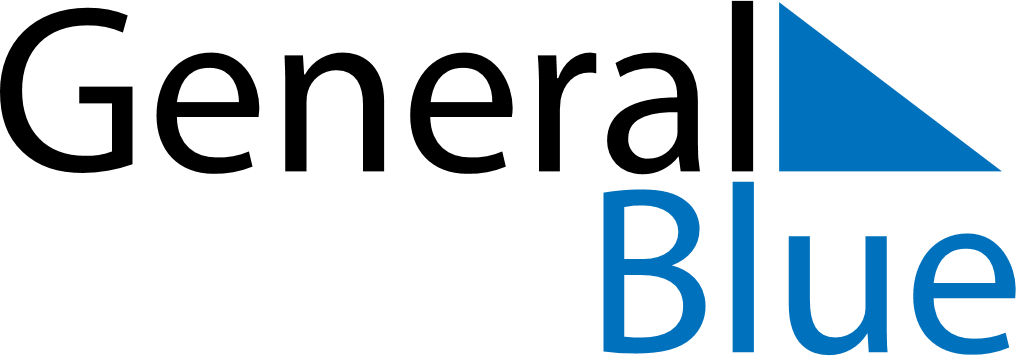 January 2026January 2026January 2026January 2026January 2026January 2026HaitiHaitiHaitiHaitiHaitiHaitiMondayTuesdayWednesdayThursdayFridaySaturdaySunday1234Independence DayAncestry Day567891011Epiphany1213141516171819202122232425262728293031NOTES